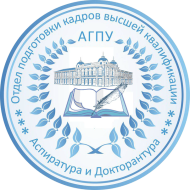 ИНФОРМАЦИЯ О НАЛИЧИИ ОБЩЕЖИТИЙ В ФГБОУ ВО «АГПУ»ФГБОУ ВО «Армавирский государственный педагогический университет» для проживания иногородних аспирантов имеет 2 благоустроенных студенческих общежития:общежитие № 1, г. Армавир, ул. Карла Маркса, д. 49.общежитие № 2, г. Армавир, ул. Чернышевского, д. 3;